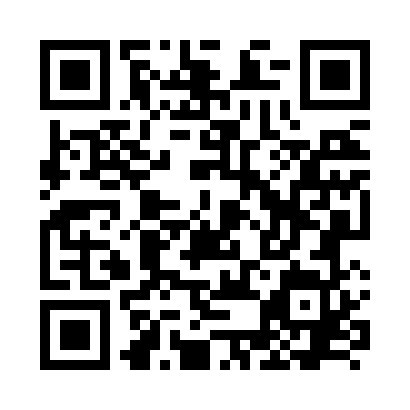 Prayer times for Appenweiler, GermanyWed 1 May 2024 - Fri 31 May 2024High Latitude Method: Angle Based RulePrayer Calculation Method: Muslim World LeagueAsar Calculation Method: ShafiPrayer times provided by https://www.salahtimes.comDateDayFajrSunriseDhuhrAsrMaghribIsha1Wed3:566:041:195:188:3510:342Thu3:536:021:195:198:3610:373Fri3:506:011:195:198:3810:394Sat3:485:591:195:208:3910:415Sun3:455:581:195:208:4010:446Mon3:435:561:185:218:4210:467Tue3:405:551:185:218:4310:488Wed3:375:531:185:228:4410:519Thu3:355:521:185:228:4610:5310Fri3:325:501:185:238:4710:5511Sat3:305:491:185:238:4810:5812Sun3:275:471:185:248:5011:0013Mon3:245:461:185:248:5111:0214Tue3:225:451:185:258:5211:0515Wed3:195:441:185:258:5411:0716Thu3:175:421:185:268:5511:1017Fri3:145:411:185:268:5611:1218Sat3:115:401:185:268:5711:1419Sun3:095:391:185:278:5811:1720Mon3:065:381:185:279:0011:1921Tue3:045:371:195:289:0111:2222Wed3:025:361:195:289:0211:2423Thu3:015:351:195:299:0311:2624Fri3:015:341:195:299:0411:2925Sat3:015:331:195:309:0511:2926Sun3:005:321:195:309:0711:3027Mon3:005:311:195:309:0811:3028Tue3:005:301:195:319:0911:3129Wed3:005:301:195:319:1011:3130Thu2:595:291:205:329:1111:3231Fri2:595:281:205:329:1211:32